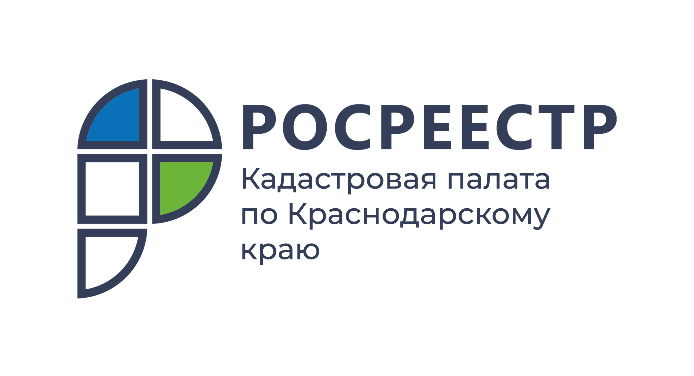 ПРЕСС-РЕЛИЗ

Какие теплицы нужно ставить на кадастровый учет?
На загородном участке помимо садового или жилого дома могут быть возведены различные хозяйственные и бытовые строения, в том числе теплицы. Эксперты Росреестра рассказывают нужно ли регистрировать теплицы как объект недвижимости.Что такое объект недвижимости?К недвижимому имуществу относятся в том числе земельные участки, здания, сооружения, помещения, машино-места, объекты незавершенного строительства.При этом отвечающее признакам объекта недвижимости здание (сооружение) должно быть в том числе прочно связано с землей, соответственно, перемещение его без несоразмерного ущерба назначению невозможно. Если здание (сооружение) не установлено на фундаменте, может быть перемещено, в том числе может быть осуществлен его демонтаж и последующая сборка без ущерба его назначению, такое здание можно отнести к некапитальным строениям, регистрация прав на которые не осуществляется.Какие бывают виды теплиц?Каркасные сборно-разборные конструкции без фундамента. Такие строения к объектам недвижимости не относятся и права на них регистрировать не нужно.Постройки с фундаментом, состоящие из несущих, ограждающих строительных конструкций. Владельцы такого объекта недвижимости могут поставить его на кадастровый учет и оформить право собственности.Обращаем внимание!По закону государственный кадастровый учет и государственная регистрация прав носят заявительный характер, то есть владельцы не обязаны оформлять принадлежащие им объекты недвижимости, они могут сделать это по желанию (статья 14 Федерального закона от 13.07.2015 № 218-ФЗ «О государственной регистрации недвижимости»). Однако в этой связи необходимо отметить, что право собственности на объекты недвижимого имущества возникает только с момента государственной регистрации прав на них в Едином государственном реестре недвижимости.Какие документы потребуются для постановки теплицы на кадастровый учет и оформления прав на нее?Для оформления прав на теплицу, которая относится к объектам недвижимости, необходимо представить в орган регистрации прав следующие документы:заявлениео постановке на государственный кадастровый учет и государственной регистрации права собственности в связи с созданием объекта недвижимости;технический план (документ составляется кадастровым инженером), подготовленный на основании декларации об объекте недвижимости, составленной и подписанной правообладателем земельного участка (форму можно скачать на сайте Росреестра);правоустанавливающий документ на земельный участок (представление которого не требуется если право заявителя на такой участок зарегистрировано в Едином государственном реестре недвижимости).Как подать документы нагосударственный кадастровый учет и государственную регистрацию прав?Подать документы можно несколькими способами:в электронном виде (при наличии сертификата усиленной квалифицированной электронной подписи) через личный кабинет на официальном сайтеРосреестра;в бумажном виде при личном визите в МФЦ;с помощью сервиса выездного обслуживанияпо приему документов специалистами Федеральной кадастровой палаты Росреестра.Обращаем внимание!Государственная пошлина за государственную регистрацию права собственности физического лица на созданное здание (хозяйственную постройку) на садовом земельном участке составляет 350 рублей.Каковы сроки предоставления услуги?При подаче документов в орган регистрации прав, срок предоставления услуги составляет 3 рабочих дня с даты приема заявления и прилагаемых к нему документов.При подаче документов через МФЦ предоставление услуги занимает 5 рабочих дней с даты приема заявления и прилагаемых к нему документов.Чем подтверждается постановка на кадастровый учет и государственная регистрация права?Результатом предоставления услуги является выписка из Единого государственного реестра недвижимости об основных характеристиках и зарегистрированных правах на объект недвижимости, в которой в том числе указывается кадастровый номер объекта недвижимости, сведения о его правообладателе, виде права.______________________________________________________________________________________________________Пресс-служба Кадастровой палаты по Краснодарскому краю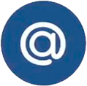 press23@23.kadastr.ru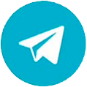 https://t.me/kadastr_kuban